МИНИСТЕРСТВО ОБРАЗОВАНИЯ И НАУКИ РОССИЙСКОЙ ФЕДЕРАЦИИФГБОУ ВО «Тверской государственный университет»Факультет иностранных языков и международной коммуникацииНаправление «Лингвистика»Кафедра английского языкаРефератна тему: «Переводы «Подростка» Ф. М. Достоевского на английский язык»по дисциплине: «Информационные технологии в лингвистике»ТВЕРЬ2021«Подросток» — роман Фёдора Михайловича Достоевского (1821 – 1881), начатый в феврале 1874, законченный в ноябре 1875 года и  впервые опубликованный  в 1875 году в журнале «Отечественные записки – известном русском литературном журнале XIX века, который выходил в Санкт-Петербурге в 1818—1884 годах и оказал огромное на литературную жизнь и общественную мысль в России.Рассмотрим историю переводов романа «Подросток» Ф.М. Достоевского на английский язык. Пот данным из библиографической базы данных «World Cat» / «The World’s Largest Library Catalog» (www.worldcat.org) всемирного библиотечного каталога «Hathi trust» (www.hathitrust.org) имеется всего лишь один перевод романа Ф.М. Достоевского на английский язык (см. Табл. 1). Табл.1 Переводы романа «Подросток» на английский язык в хронологическом порядкеНад переводом романа «Подросток» на английский язык работала Констанс Гарнетт / Constance Black Garnett (1916).Первый перевод романа «Подросток» на английский языкВервые на английском языке роман Ф.М.Достоевского «Подросток» вышел в книге «A raw youth: a novel in three parts», автором и переводчиком которой стала Констанс Гарнетт / Constance Black Garnett (1962-1946).Книга была опубликована в 1916 году нью-йоркским издательством «The Macmillan Company». По данным всемирной библиотечной системы «World Cat» (https://www.worldcat.org/) это издание в настоящий момент имеется в одной библиотеках мира - New York Public Library, одной из крупнейших научных библиотечных систем в мире, являющейся частной некоммерческой организацией.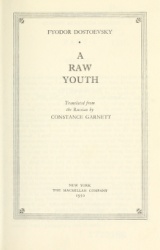  Констанс Гарнетт была английской переводчицей русской литературы 19 века. На английский язык она перевела работы  таких известных русских авторов как: И.С. Тургенев, А.П. Чехов, А.Н. Островский, Л.Н. Толстой, И.А. Гончаров и А.И. Герцен.  Констанс Гарнетт одна из первых перевела почти все труды Ф.М. Достоевского. В общем и целом, она перевела 71 том русской классической литературы. Многие книги до сих пор печатаются в её переводе.В переводе Гарнетт роман «Подросток» получил другое название «A raw youth» (буквально ‘Незрелая юность’).В начале книги указано, что Констанс Гарнетт работала с текстом на русском языке. Также приводятся названия её переводов других произведений Ф.М. Достоевского, среди которых фигурируют: «Братья Карамазовы», «Преступление и наказание,» «Белые Ночи», «Идиот», «Записки из Мёртвого дома» и многие другие.Следует отметить, что впоследствии роман «Подросток» не переводился другими переводчиками на английский язык. Перевод Гарнетт считается одним из лучших. Поэтому он несколько раз переиздавался в 1923, 1950, 1956, 1964 и 1970 годах.References Peter Sekirin, The Dostoevsky Archive, McFarland, 1997, p. 310. Knapp, Liza (2013). "Dostoevsky and the Novel of Adultery: The Adolescent". Dostoevsky Studies. New Series. XVII: 42.Выполнила: студентка 11 группы, дневного отделения Сергеева Мария АнатольевнаПроверила: к.ф.н., доцент кафедры английского языкаМасленникова Е. М.Год публикацииНазвание книги или сборникаПереводчик1916A raw youth: a novel in three parts, London, HeinemannДоступ к ресурсу в каталоге www.hathitrust.org ограничен New York Public LibraryConstance Black Garnett1862-1946